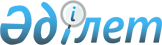 О признании утратившим силу постановления акимата Бородулихинского района Восточно-Казахстанской области от 28 мая 2015 года № 149 "Об утверждении схемы и порядка перевозки в общеобразовательные школы детей, проживающих в отдаленных населенных пунктах Бородулихинского района"Постановление акимата Бородулихинского района Восточно-Казахстанской области от 16 марта 2016 года № 45      Примечание РЦПИ.

      В тексте документа сохранена пунктуация и орфография оригинала.

      В соответствии с пунктом 8 статьи 37 Закона Республики Казахстан от 23 января 2001 года "О местном государственном управлении и самоуправлении в Республике Казахстан", статьи 21-1 Закона Республики Казахстан от 24 марта 1998 года "О нормативных правовых актах", акимат Бородулихинского района ПОСТАНОВЛЯЕТ:

      1. Признать утратившим силу постановление акимата Бородулихинского района Восточно-Казахстанской области от 28 мая 2015 года № 149 "Об утверждении схемы и порядка перевозки в общеобразовательные школы детей, проживающих в отдаленных населенных пунктах Бородулихинского района" (Зарегистрировано в Реестре государственной регистрации нормативных правовых актов за № 3999 от 22 июня 2015 года).

      2. Контроль за исполнением настоящего постановления возложить на руководителя аппарата акима района С.Н.Лазурина.

      3. Настоящее постановление вводится в действие со дня подписания.


					© 2012. РГП на ПХВ «Институт законодательства и правовой информации Республики Казахстан» Министерства юстиции Республики Казахстан
				
      Аким района 

Г.Акулов
